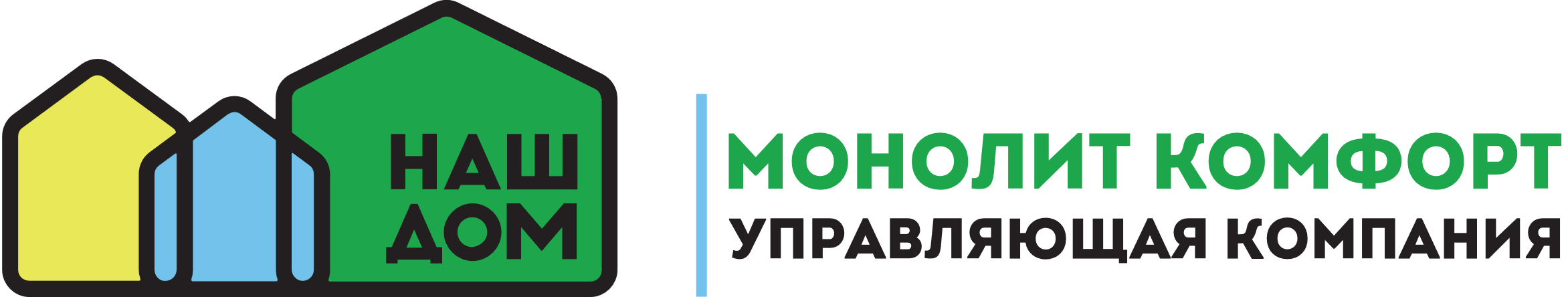 Полное названиеОбщество с ограниченной ответственностью "Управляющая компания "Монолит Комфорт"Сокращенное названиеООО "УК "Монолит Комфорт"Юридический адрес141730, Московская обл., г. Лобня, ул. Текстильная, д. 18, пом. 4Фактический адрес141730, Московская обл., г. Лобня, ул. Текстильная, д. 18, пом. 4Телефон8 (498) 619-55-37Эл.почтаuk.monolitservis@yandex.ruИНН / КПП5047187177 / 504701001Банковские реквизитыРасчетный счет: 40702810608000000220Банк: ФИЛИАЛ "ЦЕНТРАЛЬНЫЙ" БАНКА ВТБ (ПАО)БИК: 044525411Корр. счет: 30101810145250000411ОКПО03437430ОКОГУ4210014ОКТМО46740000001ОКВЭД70.32.1ОКФС16ОКОПФ12300ОГРН1165047057834Генеральный директорКонюхов Максим ИвановичГлавный инженерОрлова Яна ГумаровнаУправляющий директор в офисе г.о. ПодольскТолпыгин Антон МихайловичГлавный бухгалтерСоцкова Ольга ЛеонидовнаТелефон главного бухгалтера: 8 (495) 660-96-31 добавочный 1581